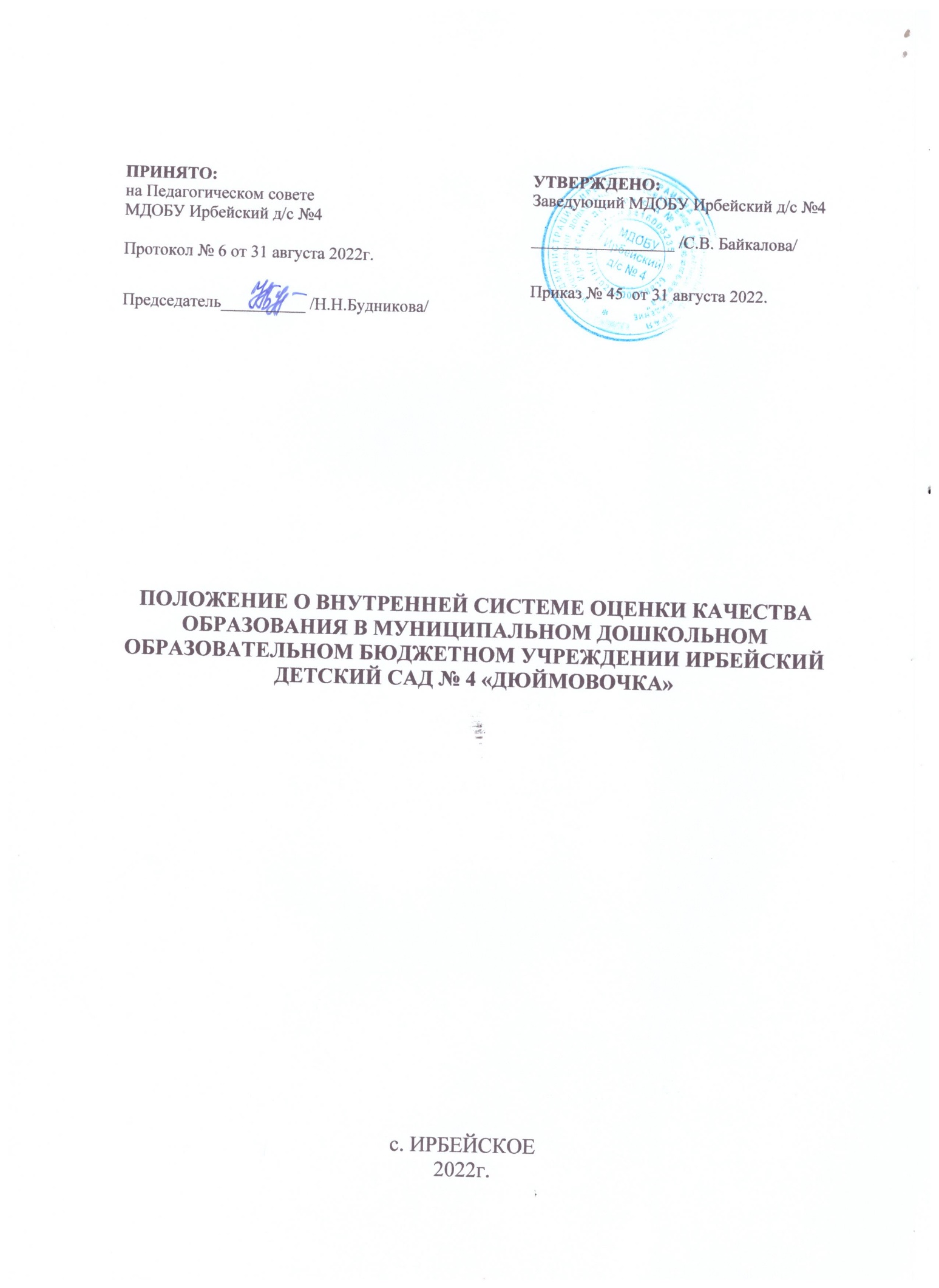 1.Общее положение1.1. Настоящее Положение разработано для Муниципального дошкольного образовательного бюджетного учреждения Ирбейский детский сад № 4 «Дюймовочка» (далее-образовательная организация), структурного подразделения и филиалов образовательной организации:-Муниципальное дошкольное образовательное бюджетное учреждение Ирбейский детский сад № 4 «Дюймовочка» – Ирбейский детский сад «Золотой ключик»;  -Муниципальное дошкольное образовательное бюджетное учреждение Ирбейский детский сад № 4 «Дюймовочка» – Чухломинский детский сад;-Муниципальное дошкольное образовательное бюджетное учреждение Ирбейский детский сад № 4 «Дюймовочка» – Маловский детский сад;  -Муниципальное дошкольное образовательное бюджетное учреждение Ирбейский детский сад № 4«Дюймовочка» – Стрелковский детский сад, в соответствии с нормативными документами: Федеральный закон от 29.12.2012 № 273-ФЗ «Об образовании в Российской Федерации» с изменениями от 8 декабря 2020 года;  Указ Президента Российской Федерации от 07.05.2018 № 204 «О национальных целях и стратегических задачах развития Российской Федерации на период до 2024 года»;                                 Постановление Правительства Российской Федерации от 05.08.2013 № 662 «Об осуществлении мониторинга системы образования»;                                                                                 Приказ Министерства образования и науки Российской Федерации от 17.10.2013 № 1155 «Об утверждении Федерального государственного образовательного стандарта дошкольного образования» с изменениями на 21 января 2019 года,;                                                                                                                            Закон Красноярского края «Об образовании в Красноярском крае» от 26.06.2014 № 6-2519 (с изменениями от 24.12.2020);                                                                                                           Государственная программа Красноярского края «Развитие образования» на 2014–2030 годы (утв. постановлением Правительства Красноярского края от 28.05.2019);                                     Методические рекомендации по организации и проведению оценки механизмов управления качеством образования органов местного самоуправления муниципальных районов, городских и муниципальных округов и иных органов, реализующих данные полномочия. -Приказ Министерства просвещения РФ от 31 июля 2020 г. № 373 «Об утверждении Порядка организации и осуществления образовательной деятельности по основным общеобразовательным программам - образовательным программам дошкольного образования»;-Приказ  МОиН РФ «Об утверждении порядка проведения самообследования образовательной организацией» от 14.06.2013 № 462 с изменениями на 14 декабря 2017 года;- Приказ МОиН РФ «Об утверждении показателей деятельности образовательной организации, подлежащей самообследованию» от 10.12.2013 № 1324 с изменениями на 15 февраля 2017 года, а также Уставом образовательной организации и другими нормативными правовыми актами Российской Федерации, регламентирующими деятельность организаций, осуществляющих образовательную деятельность.1.2 Настоящее Положение определяет цели, задачи, принципы системы оценки качества образовательной организации (далее – внутренняя система оценки качества образования или ВСОКО), ее организационную и функциональную структуру, содержание процедур контроля и экспертной оценки качества образования и общественное участие в оценке и контроле качества образования, устанавливает единые требования при проведении мониторинга качества образования (далее — мониторинг) в образовательной организации1.3. В настоящем Положении используются следующие термины:Качество образования – комплексная характеристика образовательной деятельности и подготовки обучающегося, выражающая степень их соответствия федеральным государственным образовательным стандартам, образовательным стандартам, федеральным государственным требованиям и  (или) потребностям физического или юридического лица, в интересах которого осуществляется образовательная деятельность, в том числе степень достижения планируемых результатов образовательной программы (п. 29 ст. 2 Федерального закона от 29.12.2012 № 273-ФЗ «Об образовании в Российской Федерации»).Система оценки качества дошкольного образования — совокупность взаимосвязанных субъектов, объектов, показателей, критериев, способов, механизмов и процедур оценивания основных качественных характеристик дошкольного образования, свидетельствующих о выполнении установленных нормативов, стандартов, требований и ожиданий (потребностей) родителей воспитанников дошкольных образовательных организаций.Качество условий — выполнение санитарно-гигиенических норм организации образовательного процесса; организация питания в дошкольном учреждении; реализация мер по обеспечению безопасности воспитанников в организации образовательного процесса.Контроль за образовательной деятельностью в рамках реализации Программы в ДОУ осуществляется не за образовательными результатами детей, а за условиями ее реализации, которые и способствуют достижению детьми определенных образовательных результатов. Используемые в ДОУ критерии оценки эффективности деятельности отдельных работников должны быть построены на показателях, характеризующих создаваемые ими условия, при реализации образовательной программы (комментарии к ФГОС дошкольного образования, письмо Минобрнауки РФ от 28 февраля 2014 г. № 08-249).Оценивание качества — оценивание соответствия образовательной деятельности, реализуемой ДОУ, заданным требованиям Стандарта и Программы в дошкольном образовании направлено, в первую очередь, на оценивание созданных организацией условий в процессе образовательной деятельности.Критерий — признак, на основании которого производится оценка, классификация оцениваемого объекта.Мониторинг в системе образования — комплексное аналитическое отслеживание процессов, определяющих количественно-качественные изменения качества образования, результатом которого является установление степени соответствия измеряемых образовательных результатов, условий их достижения и обеспечение общепризнанной, зафиксированной в нормативных документах и локальных актах, системе государственно-общественных требований к качеству образования, а также личностным ожиданиям участников образовательного процесса.Экспертиза — всестороннее изучение и анализ состояния, условий и результатов образовательной деятельности.Измерение — метод регистрации состояния качества образования, а также оценка уровня образовательных достижений, которые имеют стандартизированную форму и содержание которых соответствует реализуемым образовательным программам.Государственный образовательный стандарт дошкольного образования представляет собой совокупность обязательных требований к дошкольному образованию. Государственный образовательный стандарт дошкольного образования является ориентиром для независимой оценки качества дошкольного образования.Управление качеством образования – процесс проектирования (постановки целей образования и определения путей их достижения); организация образовательной деятельности и мотивация ее участников; контроль как процесс выявления отклонений от целей и мониторинг как система отслеживания изменений в развитии; регулирование и анализ результатов. Механизмы управления качеством образования– последовательность действий по определенному направлению, включающая компоненты управленческого цикла: обоснование целей, выбор показателей и методов сбора информации, мониторинг, анализ и рекомендации, принятые меры и управленческие решения.2. Основные цели, задачи, функции и принципы ВСОКО2.1. Целями организации ВСОКО являются:формирование единой системы диагностики и контроля состояния образования, обеспечивающей определение факторов и своевременное выявление изменений, влияющих на качество образования в образовательной организации;получение объективной информации о функционировании и развитии системы образования в образовательной организации, тенденциях его изменения и причинах, влияющих на его уровень;предоставления всем участникам образовательной деятельности и общественности достоверной информации о качестве образования;принятие обоснованных и своевременных управленческих решений по совершенствованию образования и повышение уровня информированности потребителей образовательных услуг при принятии таких решений;прогнозирование развития образовательной системы образовательной организации.2.2. Задачами ВСОКО ДО являются: обеспечить обработку данных через объективное оценивание обозначенных целей на основе показателей шкал МКДО ДО.формирование единого понимания критериев качества образования и подходов к его измерению;  формирование системы аналитических показателей, позволяющей эффективно реализовывать основные цели оценки качества образования; формирование ресурсной базы и обеспечение функционирования дошкольной образовательной статистики и мониторинга качества образования; изучение и самооценка состояния развития и эффективности деятельности ДОУ; определение степени соответствия условий осуществления образовательной деятельности государственным требованиям; определение степени соответствия образовательных программ с учетом запросов основных потребителей образовательных услуг нормативным требованиям; обеспечение доступности качественного образования; оценка уровня индивидуальных образовательных достижений воспитанников; определение степени соответствия качества образования в рамках мониторинговых исследований качества образования государственным и социальным стандартам; выявление факторов, влияющих на качество образования;  содействие повышению квалификации воспитателей, принимающих участие в процедурах оценки качества образования; определение направлений повышения квалификации педагогических работников по вопросам, касающимся требований к аттестации педагогов, индивидуальным достижениям воспитанников;  расширение общественного участия в управлении образованием в детском саду; содействие подготовке общественных экспертов, принимающих участие в процедурах оценки качества образования.2.3 Функциями ВСОКО являются:Информационная. Дает возможность выяснить результативность педагогического процесса, получить сведения о состоянии ОО, обеспечить обратную связь. Побудительная. Участие в оценке качества различных участников педагогического процесса – воспитателей, заведующего, методиста, родителей – повышает уровень их педагогической культуры, интерес к воспитанию, побуждает к более глубокому изучению детей, самоанализу своего педагогического труда. Благодаря системе оценки качества процесс построения образовательной и воспитательной работы в дошкольном учреждении может стать личностно своеобразным, т.е. соответствовать широкому диапазону личностных возможностей деятельности педагога. Формирующая. Внедрение системы оценки качества в работу дошкольных учреждений позволит более эффективно использовать «зону ближайшего развития» ребенка. Для полноценного формирования личности ребенка необходимо знать его сильные, слабые и оформляющиеся стороны, что может быть полно отслежено с помощью системы оценки качества. Опираясь на его результаты, педагог сможет подобрать методы и приемы индивидуально для каждого ребенка, учитывая его возможности, что, несомненно, окажет положительное влияние на уровень развития детей, поможет избежать выпадения из зоны внимания педагога каких-либо недостатков и трудностей в воспитании личности ребенка. Коррекционная. Тесно связана с формирующей функцией. Направленность оценки качества на особенности текущих процессов предполагает обнаружение и фиксацию многочисленных непрогнозируемых, неожиданных результатов реализации образовательной работы. Среди них могут быть как положительные, так и отрицательные с точки зрения развития личности, это поможет педагогам принять меры на усиление положительного и в то же время ослабление отрицательного.2.4 Основными принципами ВСОКО являютсяПринцип перспективности. При формировании системы управления качеством дошкольного образования, а также при дальнейшем ее функционировании и развитии необходимо учитывать перспективы развития образовательной системы.Принцип оперативности. Своевременное принятие решений по анализу и совершенствованию системы управления качеством дошкольного образования, предупреждающих или оперативно устраняющих отклонения.Принцип сочетания прямой и обратной связи. Взаимное влияние управляющей и управляемой подсистем на основе систематического обмена информацией между ними. Наличие информационных связей позволяет оперативно вносить коррективы в цели, содержание, формы и методы управления качеством образования. Принцип цикличности управления. Повторяемость процесса осуществления целостной системы целенаправленных, взаимодействующих управленческих функций, выполняемых одновременно или в некоторой логической последовательности.Принцип адаптивности (гибкости). Приспособление системы управления качеством дошкольного образования к изменяющимся целям и условиям образовательной системы. Принцип целостности. Система управления качеством дошкольного образования является целостной, ее компоненты существуют благодаря существованию целого. Принцип управляемости. Эффективность системы управления качеством дошкольного образования определяется законами целесообразного и оптимального управления и самоуправления.Принцип непрерывного совершенствования. Для постоянного повышения качества дошкольного образования необходимо поддерживать и развивать механизмы совершенствования на всех уровнях: от педагога детского сада до муниципальных органов управления системой образования. Принцип опережающего реагирования на информацию. Образовательная система реагирует не в ответ на важное для ее существования воздействие, а на опережающий его информационный признак – сигнал, который анализируется на основе предшествующего опыта.Принцип открытости. Для совершенствования качества дошкольного образования необходимо объединение усилий всех участников отношений в сфере образования. Результаты оценки качества должны служить основой  профессионального обсуждения рисков и возможностей образовательной системы. 3. Организационная и функциональная структура ВСОКО3.1 Организационная структура образовательной организации, занимающаяся ВСОКО и интерпретацией полученных результатов, включает в себя: администрацию образовательной организации, педагогический совет и членов экспертной рабочей группы. 3.2. Администрация образовательной организации: формирует блок локальных актов, регулирующих функционирование ВСОКО и приложений к ним, утверждает их приказом заведующего образовательной организацией и контролирует их исполнение;разрабатывает мероприятия и готовит предложения, направленные на совершенствование системы оценки качества образования образовательной организацией, участвует в этих мероприятиях;обеспечивает на основе образовательной программы проведение в образовательной организации контрольно-оценочных процедур, мониторинговых, социологических и статистических исследований по вопросам качества образования;организует систему мониторинга качества образования в образовательной организации, осуществляет сбор, обработку, хранение и представление информации о состоянии и динамике развития, анализирует результаты оценки качества образования на уровне образовательной организации;организует изучение информационных запросов основных пользователей системы оценки качества образования;обеспечивает условия для подготовки работников образовательной организации и общественных экспертов по осуществлению контрольно-оценочных процедур;обеспечивает предоставление информации о качестве образования на муниципальный и региональный уровни системы оценки качества образования;формирует информационно-аналитические материалы по результатам (анализ работы образовательной организации за учебный год, самообследование деятельности образовательной организации);принимает управленческие решения по развитию качества образования на основе анализа результатов, полученных в процессе реализации ВСОКО.3.3. Экспертная рабочая группа: создаётся по приказу заведующего на начало каждого учебного года;разрабатывает методики ВСОКО;участвует в разработке системы показателей, характеризующих состояние и динамику развития образовательной организации;готовит предложения для администрации по выработке управленческих решений по результатам ВСОКО на уровне образовательной организации;обеспечивает на основе ООП ДО и АООП ДО образовательной организации контрольно-оценочные процедуры, мониторинговые, социологические и статистические исследования по вопросам качества образования.3.4. Педагогический совет образовательной организации: принимает участие в формировании информационных запросов основных пользователей ВСОКО образовательной организации;принимает участие в обсуждении системы показателей, характеризующих состояние и динамику развития ВСОКО в образовательной организации;содействует определению стратегических направлений развития системы образования в образовательной органиазции;принимает участие в экспертизе качества образовательных результатов, условий организации образовательной деятельности в образовательной организации;содействует организации работы по повышению квалификации педагогических работников, развитию их творческих инициатив;заслушивает информацию и отчеты педагогических работников, доклады представителей организаций и учреждений, взаимодействующих с дошкольным образовательным учреждением по вопросам образования, в том числе сообщения о проверке соблюдения санитарно-гигиенического режима в образовательной организации, об охране труда, здоровья и жизни воспитанников и другие вопросы образовательной деятельности образовательной организации.4. Содержание и реализация ВСОКОВ процессе проведения внутреннего мониторинга, ДОО проводит самообследование по следующим направлениям «Системы мониторинга качества дошкольного образования» (далее – направления качества):образовательные ориентиры; образовательная программа; содержание образовательной деятельности; образовательный процесс; образовательные условия;условия получения дошкольного образования лицами с ограниченными возможностями здоровья и инвалидами; взаимодействие с родителями (законными представителями); здоровье, безопасность и повседневный уход;управление и развитие.Результаты самообследования в рамках проведенного в текущем учебном году внутреннего мониторинга результативности и качества образовательного процесса и условий реализации основной образовательной программы дошкольного образования (далее – мониторинг) оформляются в виде отчета, включающего табличную часть (фактические значения результатов мониторинга) и текстовую часть (анализ результатов мониторинга).По каждому показателю оценки ДОО, в табличной части отчета, приводятся фактические значения за анализируемый учебный год. При заполнении таблицы  с  показателями  не  допускается  изменение наименований показателей, единиц измерения. По показателям, требующим расчета, приводится расчет показателя.Текстовая часть отчета по каждому направлению качества оформляется в соответствующий профиль качества, который должен отражать:наличие цели в рамках соответствующего направления качества и обоснование ее необходимости на основе ранее проведенного анализа;анализ результатов мониторинга (достигнутых значений) по достижению поставленной цели, а именно, анализ изменений, произошедших в ДОУ относительно предыдущего периода, и содержащих не только описание статистических фактов, но и факторы, определяющие полученные результаты и демонстрирующие не только дефициты, но и успешные практики;анализ эффективности ранее принятых управленческих решений и мер, в том числе анализ реализованных мероприятий по достижению поставленной цели и позволивших улучшить значение показателя по сравнению с прошлым годом;в случае ухудшения показателя указываются обоснованные причины, повлекшие ухудшение значения анализируемого показателя.Текстовая часть также должна содержать адресные рекомендации по результатам проведенного анализа. Адресные рекомендации по результатам анализа мониторинга качества дошкольного образования формируются на основе рекомендаций, включенных в аналитический отчет / справку.Итогом проведенного анализа результатов мониторинга станет определение проблем и перспектив развития учреждения, которые лягут в основу обоснования обновленных целей при составлении плана мероприятий по повышению/развитию качества дошкольного образования в ДОУ на новый учебный год (далее – план мероприятий). Для достижения поставленных целей на новый учебный год определяется перечень управленческих решений и составляется план мероприятий, планируемых к реализации для повышения эффективности деятельности ДОУ по развитию качества дошкольного образования и устранению выявленных в ходе проведенного анализа недостатков. План мероприятий в обязательном порядке должен содержать мероприятия по повышению качества образовательных программ дошкольного образования, мер, направленных на профессиональное развитие педагогических работников ДОУ, повышение качества образовательных условий в ДОУ, повышение качества дошкольного образования для детей с ОВЗ и мероприятия, направленные на развитие механизмов управления качеством дошкольного образования в ДОУ.Отчет предоставляется строго по утвержденной форме в бумажном виде за подписью заведующего ДОУ и дублируется в электронном виде.Направления и показатели муниципального мониторинга «Оценки результативности и качества образовательного процесса и условий реализации основной образовательной программы дошкольного образования» в направлении «Система мониторинга качества дошкольного образования» представлены в Приложение № 1 к Положению о внутренней система оценки качества образования5.  Методы сбора и обработки информации, использование информационных систем5.1. В основу сбора и обработки информации по показателям мониторинга положены следующие принципы: – открытость, прозрачность процедур и методов сбора и обработки информации по муниципальным показателям мониторинга; – полнота и достоверность информации о состоянии и качестве объектов мониторинга по направлениям; – минимизация количества отчетных показателей при сохранении полноты информации; – приоритетность открытых источников информации; – ответственность лиц, представивших информацию, за ее содержание; – последовательный переход на автоматизацию процесса сбора, обработки информации; – открытость и доступность информации о результатах обработки информации для заинтересованных групп пользователей. 5.2. Целью сбора и обработки информации по показателям мониторинга является формирование информационной основы для анализа и принятия обоснованных управленческих решений о механизмах управления качеством дошкольного образования на разных уровнях компетенции. 5.3. Результаты сбора и обработки информации по показателям позволят муниципальной системе дошкольного образования: – качественно осуществлять мониторинг механизмов управления качеством дошкольного образования; – иметь целостное представление о состоянии управления качеством дошкольного образования; – обеспечить объективное отражение состояния содержания и результатов управления качеством дошкольного образования на муниципальном уровне и уровне образовательной организации; – обеспечить аналитическое обобщение результатов механизмов управления качеством дошкольного образования; – осуществлять прогнозирование и создавать условия для развития механизмов управления качеством дошкольного образования на муниципальном уровне и уровне образовательной организации. 5.4. Методы сбора и обработки информации. 5.4.1. Сбор данных осуществляется за учебный год, данные федерального статистического наблюдения по форме 85-К предоставляются по состоянию на 01.01. текущего года. Информация от ДОО предоставляется в Управление образования один раз в год в электронном и печатном виде в форме отчета оформленного в соответствии с требованиями.5.4.2. В качестве источников данных могут быть использованы данные:федерального статистического наблюдения, опубликованные на сайтах ДОО и Управления образования; независимой оценки качества образования; результатов самообследования ДОО в рамках проведения внутреннего мониторинга оценки результативности и качества образовательного процесса и условий реализации основной образовательной программы дошкольного образования; наблюдение за реализацией образовательной деятельности в группе с использованием оценочных шкал;экспертная оценка образовательных условий ДОУрезультатов анкетирования родителей (законных представителей);анализа локальных документов ДОО;анализ и сопоставление полученных данных (результатов) с установленными требованиями, целевыми показателями и т.дотчетов муниципальной методической службы; Регионального атласа образовательных практик. 5.4.3. Обработка данных в рамках проведения мониторинга осуществляется специалистами образовательной организации, результаты мониторинга оформляются в аналитический отчет. Для каждого показателя установлено максимально возможное значение:  отсутствие или значение ниже определенного уровня – 0 баллов;  наличие или значение равное/выше определенного уровня – 1 балл;  при дихотомических показателях, в которых предусмотрены варианты ответа «да/нет» 1 балл индикатору присваивается при ответе «да», 0 баллов – при ответе «нет»  показатели, подлежащие оценке с использованием шкал МКДО ДО, оцениваются в соответствии с требованиями к системе оценки, предусмотренной шкалами для комплексной оценки качества образования в ДОО   Значения показателя рассчитывается методом суммирования значений индикаторов. Итоговая оценка эффективности деятельности ДОО по показателям мониторинга, приведенным в приложении № 1 к настоящему Положению, складывается из суммы баллов по всем группам показателей. Итоговая оценка  5.4. Комплексный анализ результатов мониторинга осуществляется на основе данных, полученных из источников, указанных в пункте 5.4.3. настоящего Положения. По результатам мониторинга анализируется состояние и перспективы повышения качества дошкольного образования в ДОО, готовятся соответствующие документы — аналитические справки и приказы, отчеты со схемами, таблицами, графиками, диаграммами, обработанные с использованием стандартизированных компьютерных программ, публичный доклад, самообследование, которые доводятся до сведения педагогического коллектива ДОУ, учредителя, родителей (законных представителей). Результаты мониторинга выступают основой для принятия управленческих решений по повышению качества дошкольного образования в муниципалитете, демонстрируют эффективность ранее принятых мер и мероприятий и являются основаниями для корректировки имеющихся и/или постановке новых целей, в том числе корректировки «дорожной карты» по повышению качества дошкольного образования в муниципалитете. 6.Общественное участие в оценке и контроле качества образования6.1.  Дошкольная система оценки качества образования предполагает участие в осуществлении оценочной деятельности общественности и профессиональных объединений в качестве экспертов. Требования к экспертам, привлекаемым к оценке качества образования, регламентирующими реализацию процедур контроля и оценки качества образования устанавливаются нормативными документами. 6.2. Субъекты мониторинга и их компетенции. 6.2.1. Субъектами мониторинга выступают Управление образования Администрации Ирбейского района (далее – Управление образования), ДОО, муниципальная методическая служба и экспертное сообщество в системе дошкольного образования муниципалитета. 6.2.2. Субъекты мониторинга имеют следующие компетенции. Управление образования: осуществляет нормативное обеспечение порядка и процедуры проведения мониторинговых исследований в рамках МСОК ДО; определяет систему критериев и показателей, характеризующих состояние и динамику развития системы дошкольного образования в муниципалитете; инициирует проведение муниципального мониторинга качества дошкольного образования; осуществляет комплексную оценку деятельности ДОО в целях определения состояния и тенденций развития дошкольного образования в муниципалитете, в том числе оказания адресной методической и управленческой помощи ДОО; осуществляет сбор, обработку и хранение результатов мониторинга качества дошкольного образования в рамках МСОК ДО; рассматривает и анализирует результаты мониторинга качества дошкольного образования; принимает управленческие решения по совершенствованию качества дошкольного образования в муниципалитете; осуществляет разработку предложений ДОО по развитию качества дошкольного образования в муниципалитете; разрабатывает дорожную карту по повышению качества дошкольного образования в муниципалитете; предоставляет учредителю отчет о результатах мониторинга в рамках  ежегодного публичного доклада; обеспечивает информационную поддержку МСОК ДО. ДОО: выполняют адресные рекомендации Управления образования по результатам мониторинга в рамках МСОК ДО; реализуют Программы развития; формируют локальную нормативную базу документов, относящихся к обеспечению качества дошкольного образования в ДОО; обеспечивают проведение ежегодного самообследования в рамках муниципального мониторинга результативности и качества образовательного процесса и условий реализации основной образовательной программы дошкольного образования (далее – мониторинг качества дошкольного образования); осуществляют сбор, обработку и хранение результатов самообследования; анализируют результаты самообследования; принимают управленческие решения по совершенствованию качества дошкольного образования в ДОО; осуществляют разработку адресных рекомендаций по развитию качества дошкольного образования в ДОО, в том числе подготовку методических материалов; разрабатывают планы повышения качества дошкольного образования в ДОО на основе результатов самообследования; обеспечивают предоставление в Управление образования аналитических отчетов о результатах самообследования по показателям и критериям МСОК ДО; обеспечивают информационную поддержку ВСОК ДО. Муниципальная методическая служба: осуществляет адресную методическую помощь ДОО по повышению качества дошкольного образования; предоставляет информацию об оказании адресной методической помощи ДОО в соответствии с показателями мониторинга качества дошкольного образования; осуществляет подготовку адресных рекомендаций ДОО, в том числе методических материалов по результатам мониторинга качества дошкольного образования. Экспертное сообщество в системе дошкольного образования муниципалитета: участвует в организации и проведении муниципальных экспертных сессий с целью выявления лучших практик ДОО муниципалитета.6.3. Придание гласности и открытости результатам оценки качества образования осуществляется путем предоставления информации:  основным потребителям результатов ВСОКО;  средствам массовой информации через публикации, публичных отчетов, аналитических докладов заведующего дошкольным образовательным учреждением;  размещение аналитических материалов, результатов оценки качества образования на официальном сайте детского сада. Группы потребителей информации о результатах мониторинга, модели использования результатов мониторинговых процедур и спектр решаемых проблем приведены в приложении № 2 к настоящему Положению.Приложение № 1 к Положению о внутренней система оценки качества образования                                            Направления и показатели муниципального мониторинга «Оценки результативности и качества образовательного процесса и условий реализации основной образовательной программы дошкольного образования» в направлении «Система мониторинга качества дошкольного образования»Приложение № 2к Положению о внутренней система оценки качества образованияГруппы потребителей информации о результатах мониторинга, модели использования результатов мониторинговых процедур и спектр решаемых проблемИтоговая оценкаИнтерпретация итоговой оценкиБолее 80% балловВысокое качество От 60 до 80% балловКачество выше среднегоОт 40 до 59% баллов Качество среднее Менее 40% баллов Качество ниже среднегоНаправление 2.4. Система мониторинга качества дошкольного образованияНаправление 2.4. Система мониторинга качества дошкольного образованияНаправление 2.4. Система мониторинга качества дошкольного образованияНаправление 2.4. Система мониторинга качества дошкольного образованияНаправление 2.4. Система мониторинга качества дошкольного образованияПодраздел ПоказателиИндикаторы к показателю уровня ДООДокументы муниципального уровня и уровня ДОО, источник данных, в которых отражаются механизмы управления/  методы сбораМетодика расчета показателей муниципального уровняНаименование/реквизиты документа. Ссыла на документЗначение показателя ДООБаллыПримечаниеУровень дошкольной образовательной организацииИндикаторы к показателю уровня ДООДокументы муниципального уровня и уровня ДОО, источник данных, в которых отражаются механизмы управления/  методы сбораМетодика расчета показателей муниципального уровняНаименование/реквизиты документа. Ссыла на документЗначение показателя ДООБаллыПримечание1. Качество образовательных программ дошкольного образования1. Качество образовательных программ дошкольного образованияНаличие в МСОК ДО системы работы по организации мониторинга и поддержки совершенствования/улучшения качества ООП ДОДОО реализует ООП ДО, включающих во II часть ООП 2-х и несколько парциальных программ (ПП).ООП имеет 2 и более ПП - 1 б (Да).                                                           Не имеет 2 и более ПП - 0 б        ( Нет).Уровень МСОК: 1.Анализ работы ДОО   Уровень ДОО: 1.Приказ об утверждении ООП ДО/ ссылка на сайтЧисленность ДОО, разработавших концептуальный(е) до-кумент(ы), в которых предусмотрены показатели по обеспече-нию качества образо-вательных программ, умножить на 100, поделить на численность ДОО муниципалитетаНаличие в МСОК ДО системы работы по организации мониторинга и поддержки совершенствования/улучшения качества ООП ДОДОО имеет актуальную редакцией ООП (ежегодное внесение изменений, дополнений в ООП)Своевременно внесены изменений в ООП- 1б (Да);                                                     не внесены изменения - 0 б (Нет).Уровень МСОК: 1.Анализ работы ДОО   Уровень ДОО: 1.Приказ об утверждении / внесении изменений в ООП ДО/ ссылка на сайтНаличие в МСОК ДО системы работы по организации мониторинга и поддержки совершенствования/улучшения качества ООП ДОДОО  выполнило адресные предложения и рекомендации по корректировке ООП/ имеет план/дорожную карту по выполнению адресных рекомендацийВыполнены полностью - 1б (Да) 
не выполнены - 0б (Нет)Уровень МСОК: 1.Протокол совещания заведующих. 2. Анализ работы                       Уровень ДОО:1.Аналитическая справка о выполнении плана/дорожной карты Наличие в МСОК ДО системы работы по организации мониторинга и поддержки совершенствования/улучшения качества ООП ДОДОО демонстрирует  положительную динамику  в муниципальном мониторинге оценки качества ООППроцент положительной динамики в МСОК ДО                                                  От 1 % - 25 %  - 1 б                                   От 26 % – 50 % - 2 б                              От 51 % - 100 %- 3 б Уровень МСОК: Сводный мониторинг                   Уровень ДОО: Мониторинг ДООНаличие в МСОК ДО системы работы по организации мониторинга и поддержки совершенствования/улучшения качества ООП ДОДОО реализует  в ООП ДО программу воспитания (Программа)%  выполнения мероприятий календарного плана 
От 25 % - 50 %  - 1 б
От 51 % – 75 % - 2 б
От 76 % - 100 %- 3 бУровень МСОК: Сводный мониторинг                   Уровень ДОО: 1.Приказ об утверждении Программы, календарного плана 2.Мониторинг ДООНаличие в МСОК ДО системы работы по организации мониторинга и поддержки совершенствования/улучшения качества ООП ДОДоля воспитанников ДОО, участвующих в мероприятиях  календарного плана программы Воспитания (Программа) дети от 4 до 7 летПроцент участия  в мероприятиях Программы 
От 25 % - 50 %  - 1 б
От 51 % – 82% - 2 б
От 83 % - 100 %-  3 бУровень МСОК: Сводный мониторинг                   Уровень ДОО: 1.Мониторинг ДООЧисленность воспитанников муниципалитета от 4 до 7 лет, участвующих в мероприятиях календарного плана программы воспитания ДОО к общему количеству детей от 4 до 7 летОбщее количество воспитанников от 4 до 7 лет в ДОО (85-К) -    Количество участников - Наличие в МСОК ДО системы работы по организации мониторинга и поддержки совершенствования/улучшения качества ООП ДОДоля семей ДОО, привлеченных к реализации программы воспитания ДООПроцент участия  в мероприятиях Программы 
От 25 % - 50 %  - 1 б
От 51 % – 60 % - 2 б
От 67 % - 100 %-  3 бУровень МСОК: Сводный мониторинг                   Уровень ДОО: 1.Мониторинг ДООЧисленность семей муниципатета привлеченных к реализации Программы воспитания общему количеству родителейОбщее количество семей в ДОО -                             Количество семей  привлеченных к реализации Программы – Реализация муниципальной программы патриотического воспитания «Растим патриотов своей страны» (Программа)Доля участия ДОО  в мероприятиях Программы на учебный годПроцент участия  в мероприятиях Программы 
От 25 % - 50 %  - 1 б
От 51 % – 75 % - 2 б
От 76 % - 100 %- 3 бУровень МСОК: Приказ об утверждениий Программы Воспитания                        Уровень ДОО: 1.Приказ об утверждении/внесении дополнений/изменений  годового плана ДООВ год общее количество мероприятий плана для ДОО  - 26Реализация муниципальной программы патриотического воспитания «Растим патриотов своей страны» (Программа)Доля воспитанников ДОО, участвующих в мероприятиях  Программы (дети от 4 до 7 лет)Процент участия  в мероприятиях Программы 
От 25 % - 50 %  - 1 б
От 51 % – 60 % - 2 б
От 67 % - 100 %-  3 бУровень МСОК: Сводный мониторинг                   Уровень ДОО: 1.Мониторинг ДООЧисленность воспитанников муниципалитета от 4 до 7 лет, участвующих в мероприятиях календарного плана Программы к общему количеству детей от 4 до 7 летОбщее количество воспитанников от 4 до 7 лет в ДОО (85-К) -    Количество участников - Реализация муниципальной программы патриотического воспитания «Растим патриотов своей страны» (Программа)Доля семей ДОО, привлеченных к реализации ПрограммыПроцент участия  в мероприятиях Программы 
От 25 % - 50 %  - 1 б
От 51 % – 60 % - 2 б
От 67 % - 100 %-  3 бУровень МСОК: Сводный мониторинг                   Уровень ДОО: 1.Мониторинг ДООЧисленность семей муниципатета привлеченных к реализации Программы  общему количеству семейОбщее количество семей в ДОО -                           Количество семей  привлеченных к реализации Программы - Развитие способностей и талантов обучающихся, развитие возможностей для успешной самореализацииДоля детей в возрасте от 5 до 7 лет, охваченных дополнительным образованием, в общей численности детей в ДОООт 25 % - 50 %  - 1 б
От 51 % – 75 % - 2 б
От 76 % - 100 %- 3 бУровень МСОК: Сводный мониторинг Уровень ДОО:1.Лицензия на реализацию программы дополнительного образования.
2.Договор о сотрудничестве / запрос в ДООЧисленность воспитанников муниципалитета от 5 до 7 лет, охваченных дополнительным образованием к общему количеству детей от 5 до 7 летОбщее количество воспитанников от 5 до 7 лет в ДОО (85-К) -    Количество охваченных дополнительным образованием - Развитие способностей и талантов обучающихся, развитие возможностей для успешной самореализацииДОО  реализуюет программы дополнительного образования для детей в возрасте от 5 до 7 летРеализует - 1 б. (Да)                             Не реализует - 0 б. (Нет)Уровень МСОК: Сводный мониторинг Уровень ДОО:1.Лицензия на реализацию программы дополнительного образования.
2.Договор о сотрудничестве / запрос в ДООВсего баллов Максимально возможное  282. Качество содержания образовательной деятельности в ДОО (социально-коммуникативное развитие, познавательное развитие, речевое развитие, художественно-эстетическое развитие, физическое развитие)2. Качество содержания образовательной деятельности в ДОО (социально-коммуникативное развитие, познавательное развитие, речевое развитие, художественно-эстетическое развитие, физическое развитие)2. Качество содержания образовательной деятельности в ДОО (социально-коммуникативное развитие, познавательное развитие, речевое развитие, художественно-эстетическое развитие, физическое развитие)2. Качество содержания образовательной деятельности в ДОО (социально-коммуникативное развитие, познавательное развитие, речевое развитие, художественно-эстетическое развитие, физическое развитие)2. Качество содержания образовательной деятельности в ДОО (социально-коммуникативное развитие, познавательное развитие, речевое развитие, художественно-эстетическое развитие, физическое развитие)Наличие в МСОК ДО системы работы по повышению качества содержания образовательной деятельностиКоличество / Доля педагогов, представляющих лучшие практики на конференциях/ фестивалях/ ПТГ, РМО от общего числа педагогов ДОО (муниципальный/региональный/федеральный уровни)60 % и более - 1б;                               менее 60% - 0б                                         Уровень МСОК: Сводный мониторинг                   Уровень ДОО: 1.Мониторинг ДООЧисленность педагогов муниципалитета, представляющие лучшие практики к общему количеству педагогов муниципалитетаМуниципальный -        %                         Региональный  -         %                Федеральный -  0         %        3.Качество образовательных условий в ДОО (кадровые условия, развивающая предметно-пространственная среда, психолого-педагогические условия)3.Качество образовательных условий в ДОО (кадровые условия, развивающая предметно-пространственная среда, психолого-педагогические условия)3.Качество образовательных условий в ДОО (кадровые условия, развивающая предметно-пространственная среда, психолого-педагогические условия)3.Качество образовательных условий в ДОО (кадровые условия, развивающая предметно-пространственная среда, психолого-педагогические условия)3.Качество образовательных условий в ДОО (кадровые условия, развивающая предметно-пространственная среда, психолого-педагогические условия)Наличие в МСОК ДО показателей, характеризующих качество образовательных условий в ДОО (кадровые условия, развивающая предметно-пространственная среда, психолого-педагогические условия)ДОО демонстрирующие положительную динамику  в  муниципальном мониторинге оценки качества образовательных условий в ДОО (кадровые условия,  развивающая предметно-пространственная среда, психолого-педагогические условия)Процент положительной динамики в МСОК ДО                                                  От 1 % - 25 %  - 1 б                                   От 26 % – 50 % - 2 б                              От 51 % - 100 %- 3 б Уровень МСОК: Сводный мониторинг                   Уровень ДОО: 1.Мониторинг ДОО3.1.Кадровые условия3.1.Кадровые условия3.1.Кадровые условия3.1.Кадровые условия3.1.Кадровые условияВ МСОК ДО предусмотрены требования к профессиональной квалификации педагогических работников ДОО, соответствующих требованиям профессионального стандарта педагогаКоличество / Доля педагогических работников, имеющих соответствующий образовательный ценз к общему числу педагогических работников ДОО100 %  имеют  - соответствующий образовательный ценз  - 1б (Да)
менее 100% - 0 б. (Нет)Уровень МСОК: Сводный мониторинг                   Уровень ДОО: 1.Мониторинг ДООВ МСОК ДО предусмотрены требования к профессиональной квалификации педагогических работников ДОО, соответствующих требованиям профессионального стандарта педагогаДОО демонстрирует снижение количества вакансий педагогических работников ДО Процент положительной динамики в МСОК ДО
От 1 % - 25 %  - 1 б
От 26 % – 50 % - 2 б
От 51 % - 100 %- 3 бУровень МСОК: Сводный мониторинг                   Уровень ДОО: 1.Мониторинг ДООНаличие в МСОК ДО системы методической работы по профессиональному развитию педагогических работников ДООКоличество / Доля педагогов, имеющих программы профессионального развития, разработанных по итогам самооценки в соответствии с профессиональным стандартом педагога/ ИОМ направленные на минимизацию профессиональных дефицитов100 % имеют ППР – 1 б. (Да)        менее 100 %  педагогов имеют ППР - 0б (Нет)Уровень МСОК: Сводный мониторинг                   Уровень ДОО: 1.Распорядительные документы ДОО об утверждении ППР 2.Мониторинг ДООНаличие в МСОК ДО системы методической работы по профессиональному развитию педагогических работников ДООКоличество / Доля педагогов, имеющих программы профессионального развития, разработанных по итогам самооценки в соответствии с профессиональным стандартом педагога/ ИОМ направленные на минимизацию профессиональных дефицитов
100 % имеют ИОМ - 1 б. (Да)                               менее 100 % педагогов имеют ИОМ - 0 б. (Нет)Уровень МСОК: Сводный мониторинг                   Уровень ДОО: 1.Распорядительные документы ДОО об утверждении ИОМ 2.Мониторинг ДООНаличие в МСОК ДО системы методической работы по профессиональному развитию педагогических работников ДООДоля/количество педагогов ДОО, прошедших обучение по программам из федерального реестра образовательных программ дополнительного профессионального образования, в общей численности педагогов ДОО, прошедших программы повышения квалификации за последние 3 года, %Доля  педагогов
От 25 % - 50 %  - 1 б
От 51 % – 75 % - 2 б
От 76 % - 100 %- 3 бУровень МСОК: Сводный мониторинг   Уровень ДОО: 1.Анализ работы ДОО /адресные рекомендации по повышению качества административной работы Наличие в МСОК ДО системы методической работы по профессиональному развитию педагогических работников ДООДоля педагогов, участвующих в работе региональных систем методического обеспечения (СМО) с целью минимизации профессиональных дефицитов педагогических работников, от общего количества педагогов ДООПроцент участия педагогов в СМО с целью минимизации профессиональных дефицитов       От 25 % - 50 %  - 1 б
От 51 % – 75 % - 2 б
От 76 % - 100 %- 3 бУровень МСОК: Сводный мониторинг                   Уровень ДОО: 1.Мониторинг ДООНаличие в МСОК ДО системы методической работы по профессиональному развитию педагогических работников ДООКоличество / Доля педагогов, участвующих в работе ПТГ/РМО/ с целью минимизации профессиональных дефицитов педагогических работников, от общего количества педагогов ДООПроцент участия педагогов в РМО/ПТГ с целью минимизации профессиональных дефицитов
От 25 % - 50 %  - 1 б
От 51 % – 75 % - 2 б
От 76 % - 100 %- 3 бУровень МСОК: Сводный мониторинг                   Уровень ДОО: 1.Мониторинг ДООЧисленность педагогов муниципалитета, участвующие в РМО/ПТГ с целью минимизации профессиональных дефицитов к общему количеству педагогов муниципалитета3.2.Развивающая предметно-пространственная среда (РППС)3.2.Развивающая предметно-пространственная среда (РППС)3.2.Развивающая предметно-пространственная среда (РППС)3.2.Развивающая предметно-пространственная среда (РППС)Наличие в МСОК ДО системы работы по организации мониторинга и поддержки совершенствования/
улучшения качества РППС ДООДОО  выполнила адресные рекомендации  по итогам муниципального мониторинга качества дошкольного образования  РППСВыполнены рекомендации на 100 % - 1 б; (Да)                                                   не выполнены - 0 б (Нет)Уровень МСОК: 1. Аналитический отчет о результатах муниципального мониторинга показателей 2. Распорядительный акт Управления образования об утверждении отчета, выписка из протокола совещания о рассмотрении результатов мониторинга.                                                        Уровень ДОО: 1. Аналитический отчет о результатах  мониторинга показателей ДОО  2. Распорядительный акт ДОО об утверждении отчета, выписка из протокола совещания о рассмотрении результатов мониторинга. Наличие в МСОК ДО системы работы по организации мониторинга и поддержки совершенствования/
улучшения качества РППС ДООДОО  предусматривает создание РППС групповых помещений в соответствии с принципом трансформируемости и учетом образовательной ситуации, в том числе с учетом меняющихся интересов и возможностей детейНа 100 %  создана РППС - 1б;(Да)
менее, чем на 100% - 0б (Нет)Уровень МСОК: 1.Распорядительные акты Управления образования об организации РППС. 2.Анализ работы  с адресными рекомендациями по созданию РППС в соответствии с ФГОС ДО                      Уровень ДОО: 1.Распорядительные акты ДОО об организации РППС. 2.Анализ работы ДОО с адресными рекомендациями по созданию РППС в соответствии с ФГОС ДОНаличие в МСОК ДО системы работы по организации мониторинга и поддержки совершенствования/
улучшения качества РППС ДООДОО, имеет в групповых помещениях пространства для отдыха и уединения детей в течении дня (не менее 2-х уголков уединения)Создано не менее 2-х пространств - 1б; (Да)                   не создано - 0 б.(Нет)Уровень МСОК: 1. Анализ работы. 2.Протокол совещания о рассмотрении результатов мониторинга.                                                        Уровень ДОО:  1. Анализ работы. 2.Аналитическая справка к протоколу совещания о рассмотрении результатов мониторинга.                                              Наличие в МСОК ДО системы работы по организации мониторинга и поддержки совершенствования/
улучшения качества РППС ДООДОО обеспечено структурирование образовательного процесса (гибкий распорядок дня, соблюдение баланса между различными видами деятельности детей, выделено время для свободной игры детей и выбора деятельности по интересам, предусмотрена системная поддержка инициативы детей)На 100 % структурирован образовательный процесс - 1б; (Да)                                            менее чем на 100 % - 0 б.(Нет)Уровень МСОК: Сводный мониторинг                      Уровень ДОО: 1.Распорядительные акты ДОО по обеспечению структурирования ОП. Наличие в МСОК ДО системы работы по организации мониторинга и поддержки совершенствования/
улучшения качества РППС ДООДОО принимало участие в смотрах/конкурсах/выставках РППС (за последние 3 года) муниципального/регионального уровнейПроцент участия в конкурсах  1 раз за 3  года  - 1 б
2 раза за 3 года - 2 б
3 раза за 3 года- 3 бУровень МСОК: 1.Распорядительные акты Управления образования о проведении Конкурсов РППС. 2.Анализ работы  с адресными рекомендациями по созданию РППС в соответствии с ФГОС ДО                      Уровень ДОО: 1.Распорядительные акты ДОО об организации РППС. 2.Анализ работы ДОО с адресными рекомендациями по созданию РППС в соответствии с ФГОС ДО3.3. Психолого-педагогические условия3.3. Психолого-педагогические условия3.3. Психолого-педагогические условияНаличие в МСОК ДО системы работы по организации мониторинга и поддержки совершенствования/улучшения качества психолого-педагогических условий в ДООВ ООП ДОО отражены возрастные характеристики развития воспитанников, личностно-развивающий и гуманистический характер взаимодействия взрослых и детей; предусмотрена регулярная педагогическая работа, нацеленная на изучение развития воспитанников по всем образовательным областям, выявление индивидуальных особенностей каждого ребенка, его потребностей, возможностей, динамики развитияВ ООП ДО отражены возрастные характеристики – 1б;   (Да)                                                 не отражены – 0 б (Нет)Уровень МСОК: 1.Анализ работы ДОО   Уровень ДОО: 1.Приказ об утверждении ООП ДО/ ссылка на сайт с указанием страницы ООП ДОНаличие в МСОК ДО системы работы по организации мониторинга и поддержки совершенствования/улучшения качества психолого-педагогических условий в ДООДОО обеспечило психолого-педагогическое сопровождение реализации ООП ДО/ наличие действующего ПМПкОрганизована работа ПМПк ДОО– 1 б (Да)
Отсутствует работа ПМПк  – 0 б (Нет)Уровень МСОК: Сводный мониторинг                      Уровень ДОО: 1.Распорядительные акты ДОО по обеспечению психолого-педагогического сопровождения ООП ДО. Всего балловМаксимально возможное294. Качество реализации адаптированных основных образовательных программ4. Качество реализации адаптированных основных образовательных программ4. Качество реализации адаптированных основных образовательных программ4. Качество реализации адаптированных основных образовательных программ4. Качество реализации адаптированных основных образовательных программНаличие муниципальной/дошкольной модели инклюзивного образования (Модели)ДОО демонстрирует по итогам внешней экспертизы /анализа работы ДОО полноту реализации муниципальной модели инклюзивного образованияПроцент реализации Модели
От 0-10 % - 0 б
От 10-50 % - 1 б 
От 50 – 90 % - 2 б.
От 91 – 100 % - 3 бУровень МСОК: 1.Приказ УО об утверждении муниципальной модели инклюзивного образования 2.Муниципальная модель инклюзивного образования / анализ работы                          Уровень ДОО: Анализ работы ДОО Наличие муниципальной/дошкольной модели инклюзивного образования (Модели)ДОО  утвердила и реализует  модель инклюзивного образования на уровне ДОО (имеющих группы комбинированной направленности)Реализует  Модель ДОО на 100 %   – 1б; (Да)
Реализует Модель ДОО менее чем на 100 %  – 0 б (Нет)Уровень МСОК: Сводный мониторинг         Уровень ДОО: 1.Приказ ДОО об утверждении модели инклюзивного образования. 2.Модель инклюзивного образования ДОО. 3.Анализ работы ДООНаличие в МСОК ДО показателей, характеризующих качество реализации АООП в ДООДОО создала условия для получения дошкольного образования детьми с ОВЗ 100 % обеспеченность специалистами, осуществляющих сопровождение– 1б; (Да)
менее 100% - 0 б (Нет)Уровень МСОК:1. Сводный мониторинг. 2.Анализ работы                                                Уровень ДОО: 1.Приказ ДОО об открытии комбинированных (компенсирующих) групп. 2.Анализ работы ДООНаличие в МСОК ДО показателей, характеризующих качество реализации АООП в ДООНе менее 100% педагогических работников ДОО, осуществляющих сопровождение детей с ОВЗ и (или) инвалидностью, имеют курсовую подготовку для работы с детьми данной категории100 % педагогов имеют курсовую подготовку – 1б; (Да)
менее 100% - 0 б (Нет)Уровень МСОК: 1.Аналитическая справка ММЦ о прохождении курсов педагогов муниципалитета. 2.Анализ работы                Уровень ДОО: Анализ работыНаличие в МСОК ДО показателей, характеризующих качество реализации АООП в ДООДОО демонстрирует положительную динамику  в  муниципальном мониторинге оценки качества реализации АООППроцент положительной динамики в МСОК ДО
От 1 % - 25 %  - 1 б
От 26 % – 50 % - 2 б
От 51 % - 100 %- 3 бУровень МСОК: Сводный мониторинг                   Уровень ДОО: 1.Мониторинг ДООНаличие в МСОК ДО системы работы по организации мониторинга и поддержки совершенствования/улучшения качества реализации АООП в ДООДОО разработала и утвердила АООП в соответствии с заключениями ТПМПКРеализуется АООП - 1б; (Да)
не реализуется - 0 б (Нет)Уровень МСОК: 1.Анализ работы    Уровень ДОО: 1.Приказ об утверждении АООП ДО/ ссылка на сайт. 2.Анализ работыНаличие в МСОК ДО системы работы по организации мониторинга и поддержки совершенствования/улучшения качества реализации АООП в ДООДоля/количество  педагогов,  использующих и презентующих инклюзивные практики  на  конференциях/ фестивалях/ семинарах/ конкурсах/ ПТГ, РМО муниципального/ регионального уровней от общего числа педагогов  ДОО60% педагогов, презентуют инклюзивные практики - 1б; (Да)
меньше 60 % -0 б (Нет)Уровень МСОК:1.Информационная справка ММЦ о презентации инклюзивных практик. 
2.Анализ работы                                                 Уровень ДОО:Анализ работы ДООЧисленность педагогов муниципалитета, презентующие инклюзивные практики к общему количеству педагогов муниципалитетаНаличие в МСОК ДО системы работы по организации сопровождения детей с ОВЗ и детей-инвалидовВ ДОО заключен договор с ТПМПК о сотрудничестве. Заключен договор  – 1б;(Да)      Отсутствует договор - 0 б. (Нет)Уровень МСОК: 1.Постановление/распоряжение Администрации муниципалитета об утверждении Положения о порядке работы ТПМПК
Уровень ДОО: 1.Договор ДОО с ТПМПК. 2.Распорядительный актНаличие в МСОК ДО системы работы по организации сопровождения детей с ОВЗ и детей-инвалидовНаличие действующей ПМПк ДОО
 
Организована работа ПМПк ДОО– 1 б (Да)
Отсутствует работа ПМПк  – 0 б (Нет)Уровень МСОК: Сводный мониторинг
Уровень ДОО: 1.Договор ДОО с ТПМПК. 2.Распорядительный акт/.Положение о порядке работы ТПМПк/Всего балловМаксимально возможное135.Взаимодействие с семьей (участие семьи в образовательной деятельности, удовлетворенность семьи образовательными услугами, индивидуальная поддержка развития детей в семье)5.Взаимодействие с семьей (участие семьи в образовательной деятельности, удовлетворенность семьи образовательными услугами, индивидуальная поддержка развития детей в семье)5.Взаимодействие с семьей (участие семьи в образовательной деятельности, удовлетворенность семьи образовательными услугами, индивидуальная поддержка развития детей в семье)5.Взаимодействие с семьей (участие семьи в образовательной деятельности, удовлетворенность семьи образовательными услугами, индивидуальная поддержка развития детей в семье5.Взаимодействие с семьей (участие семьи в образовательной деятельности, удовлетворенность семьи образовательными услугами, индивидуальная поддержка развития детей в семьеНаличие в МСОК ДО показателей, характеризующих качество взаимодействия с семьейДоля/количество семей, удовлетворенных образовательными услугами, % в общем количестве семей ДОО, получающих образовательные услуги в ДОО80 % и более - 1б; (Да)
 менее 80 % - 0 б (Нет)Уровень МСОК: 1.Сводный мониторинг. 2.Анализ работы 
Уровень ДОО: 1.Анкетирование участников образовательных отношений. 2.Анализ работы ДООЧисленность семей ДОО удовлетворенных ОУ к общему количеству семей воспитанников ДОООбщее количество семей в ДОО -   Количество семей удовлетворенных услугами - Наличие в МСОК ДО показателей, характеризующих качество взаимодействия с семьейНаличие консультационного пункта, созданного на базе ДОО,  с целью оказания родителям детей дошкольного возраста консультативную, методическую и психолого-педагогическую помощьНаличие – 1б; (Да)
отсутствие – 0 б (Нет)Уровень МСОК: 1.Распорядительные акты  о работе КП в муниципалитете                          Уровень ДОО: 1.Распорядительные акты  о работе КП в ДОО   Наличие в МСОК ДО показателей, характеризующих качество взаимодействия с семьейДОО не реже 1 раза в квартал организуют мероприятия в ДОО для родителей территории, закрепленной за ДОО.Организует 1 раз в квартал  - 1б; (Да)

 Не организует - 0 б (Нет)Уровень МСОК: 1.Сводный мониторинг. 2.Анализ работы 
Уровень ДОО: 1.Годовой план работы ДОО. 2.Анализ работы ДООНаличие в МСОК ДО показателей, характеризующих качество взаимодействия с семьейДОО проводит мониторинг включения семей воспитанников в образовательную деятельность ДОО, в рамках ВСОК ДОПроцент включения семей в ОД
От 25 % - 50 %  - 1 б
От 51 % – 75 % - 2 б
От 76 % - 100 %- 3 бУровень МСОК: Сводный мониторинг. 2.Анализ работы                                                Уровень ДОО: 1. Мониторинг включения семей воспитанников в ОД в рамках ВСОК ДО. 2.Приказ ДОО о внесении дополнений/изменений во ВСОК ДО 3.Анализ работы ДООЧисленность семей ДОО включеных в ОД к общему количеству семей воспитанников ДООНаличие в МСОК ДО показателей, характеризующих качество взаимодействия с семьейДОО оказывает индивидуальную поддержку/сопровождение развития детей в семьеОказывает – 1 б (Да)
Не оказывает – 0 б (Нет)Уровень МСОК: Сводный мониторинг                   Уровень ДОО: 1. Распорядительный акт ДОО об оказании индивидуальной поддержки развития детей в семье 2.Мониторинг ДООЧисленность ДОО, от общего числа ДОО муниципалитета, которые оказывают индивидуальную поддержку развития детей в семьеНаличие в МСОК ДО показателей, характеризующих качество взаимодействия с семьейДоля/количество  семей, удовлетворенных  «индивидуальной поддержкой и сопровождением»  % в общем количестве семей ДОО, получающих образовательные услуги в ДОО80 % и более - 1б; (Да)
 менее 80 % - 0 б (Нет)Уровень МСОК: 1.Сводный мониторинг. 2.Анализ работы 
Уровень ДОО: 1.Анкетирование участников образовательных отношений. 2.Анализ работы ДООЧисленность семей ДОО удовлетворенных ИПС к общему количеству семей воспитанников ДОООбщее количество семей в ДОО -  Количество семей удовлетворенных индивидуальной поддержкой -Наличие в МСОК ДО показателей, характеризующих качество взаимодействия с семьейДОО демонстрирует положительную динамику  в  муниципальном мониторинге оценки качества взаимодействия с семьейПроцент положительной динамики в МСОК ДО
От 1 % - 25 %  - 1 б
От 26 % – 50 % - 2 б
От 51 % - 100 %- 3 бУровень МСОК: 1.Сводный мониторинг. 2.Анализ работы 
Уровень ДОО: 1.Мониторинг ДОО. 2.Анализ работы ДООВсего балловМаксимально возможное116.Обеспечение здоровья, безопасности и качества услуг по присмотру и уходу6.Обеспечение здоровья, безопасности и качества услуг по присмотру и уходу6.Обеспечение здоровья, безопасности и качества услуг по присмотру и уходу6.Обеспечение здоровья, безопасности и качества услуг по присмотру и уходу6.Обеспечение здоровья, безопасности и качества услуг по присмотру и уходуНаличие в МСОК ДО показателей, характеризующих обеспечение в ДОО безопасных и здоровьесберегающих условий, качества присмотра и ухода за воспитанникамиВ ДОО разработан и реализован  комплекс организационно-профилактических мероприятий, обеспечивающих пожарную безопасность, охрану труда, технику безопасности, антитеррористическую безопасностьКомплекс мероприятий реализован на 90 %  - 1б; (Да)
Менее чем на 90 % - 0 б (Нет)Уровень МСОК: Анализ работы          Уровень ДОО:1.ЛНА об утверждении комплекса организационно-профилактических мероприятий, обеспечивающих пожарную безопасность, охрану труда, технику безопасности, антитеррористическую безопасностьНаличие в МСОК ДО системы работы по улучшению качества организационно-профилактических мероприятий в ДОО муниципалитета в части обеспечения здоровья воспитанников, безопасности и качества услуг по присмотру и уходуВ ДОО разработан  и реализован комплекс организационно-профилактических мероприятий, обеспечивающих сохранение здоровья воспитанниковКомплекс мероприятий  реализован на 90 % - 1б; (Да)
не разработан - 0 б (Нет)Уровень МСОК:Анализ работы               Уровень ДОО: 1.ЛНА об утверждении  комплекса организационно-профилактических мероприятий, обеспечивающих сохранение здоровья воспитанников 2.Анализ работы ДООНаличие в МСОК ДО системы работы по организации мониторинга и поддержки совершенствования/улучшения качества организационно-профилактических мероприятий в ДОО муниципалитета, обеспечивающих организацию присмотра и уходаВ ДОО разработан и реализован комплекс организационно-профилактических мероприятий, обеспечивающих качество организации присмотра и ухода
 (в том числе разработаны ЛНА, регламентирующие в ДОО процедуры (совокупность процессов) ухода за 
воспитанниками/хозяйственно-бытового обслуживания воспитанников).Комплекс мероприятий  реализован на 90 % - 1б; (Да)
не разработан - 0 б (Нет)Уровень МСОК: Анализ работы                 Уровень ДОО: 1.ЛНА об утверждении комплекса организационно-профилактических мероприятий, обеспечивающих качество организации присмотра и ухода. 2. Анализ работы ДООНаличие в МСОК ДО системы работы по организации мониторинга и поддержки совершенствования/улучшения качества организационно-профилактических мероприятий в ДОО муниципалитета, обеспечивающих организацию присмотра и уходаДОО демонстрирует положительную динамику  в  муниципальном мониторинге оценки качества обеспечения здоровья, безопасности  и качества услуг по присмотру и уходуПроцент положительной динамики в МСОК ДО
От 1 % - 25 %  - 1 б
От 26 % – 50 % - 2 б
От 51 % - 100 %- 3 бУровень МСОК: 1.Сводный мониторинг. 2.Анализ работы 
Уровень ДОО: 1.Мониторинг ДОО. 2.Анализ работы ДООВсего балловМаксимально возможное67.Качество управления в ДОО7.Качество управления в ДОО7.Качество управления в ДООНаличие в МСОК ДО системы управления качеством дошкольного образования на основе мониторинговых данных В ДОО разработана и утверждена ВСОК ДО (актуальная редакция с учетом МСОК ДО, МКДО ДО)Разработана ВСОК ДО - 1б; (Да)
Не разработана - 0 б (Нет)Уровень МСОК: Муниципальный распорядительный акт о разработке/корректировке МСОК ДО         Уровень ДОО:Распорядительный акт ДОО о разработке/корректировке ВСОК ДОНаличие в МСОК ДО системы управления качеством дошкольного образования на основе мониторинговых данных ДОО  разработало концептуальный(е) доку-мент(ы), в котором(ых) предусмотрены и реализуются: 1. Цели по обеспечению качества образовательных программ                                                               2.Цели по обеспечению ка-чества содержания обра-зовательной деятельности в дошкольных образова-тельных организациях (социально-коммуникативное разви-тие, познавательное развитие, речевое развитие, художественно-эстетическое развитие, физическое развитие)  3.Цели по обеспечению качества образовательных условий в дошкольных образовательных организациях (кадровые условия, развивающая предметно-пространственная среда, психолого-педагогические условия)                                    4.Цели по обеспечению качества взаимодействия с семьей (участие семьи в образовательной деятельности, удовлетворенность семьи образовательными услугами, индивидуальная поддержка развития детей в семье)                                         5.Цели по обеспечению здоровья, безопасности и качеству услуг по присмотру и уходу                                                                     6.Цели по обеспечению качества дошкольного об-разования для детей с ОВЗ   7.Цели по повышению качества управления в дошкольных образовательных организацияхЗа каждую цель 1 балл          (мах 7 баллов)                             Уровень МСОК:  1. Распорядительный акт о разработке/корректировке муниципального(ых) концептуального(ых) документа(ов) (муниципальной Программы развития образования/ стратегии развития образования/ Концепции управления качеством/ Положения о МСОК ДО)            2. Муниципальный концептуальный доку-мент(ы) (Программа развития образования/ стратегия развития образования/ Концепция управления качеством/ Положение о МСОК ДО)                                                              Уровень ДОО:   1.  Дошкольный (е) концептуальный документ(ы) (Программа развития/Положение о ВСОК ДО)  по обеспе чению качества образовательных программ, содержания образовательной деятельности и условий в ДОО, взаимодействия с семьей, по обеспечению здоровья, безопасности и качеству услуг по присмотру и уходу, обеспечению качества дошкольного об-разования для детей с ОВЗ и управления в ДООДОО  разработало концептуальный(е) доку-мент(ы), в котором(ых) предусмотрены и реализуются: 1. Цели по обеспечению качества образовательных программ                                                               2.Цели по обеспечению ка-чества содержания обра-зовательной деятельности в дошкольных образова-тельных организациях (социально-коммуникативное разви-тие, познавательное развитие, речевое развитие, художественно-эстетическое развитие, физическое развитие)  3.Цели по обеспечению качества образовательных условий в дошкольных образовательных организациях (кадровые условия, развивающая предметно-пространственная среда, психолого-педагогические условия)                                    4.Цели по обеспечению качества взаимодействия с семьей (участие семьи в образовательной деятельности, удовлетворенность семьи образовательными услугами, индивидуальная поддержка развития детей в семье)                                         5.Цели по обеспечению здоровья, безопасности и качеству услуг по присмотру и уходу                                                                     6.Цели по обеспечению качества дошкольного об-разования для детей с ОВЗ   7.Цели по повышению качества управления в дошкольных образовательных организацияхЗа каждую цель 1 балл          (мах 7 баллов)                             Уровень МСОК:  1. Распорядительный акт о разработке/корректировке муниципального(ых) концептуального(ых) документа(ов) (муниципальной Программы развития образования/ стратегии развития образования/ Концепции управления качеством/ Положения о МСОК ДО)            2. Муниципальный концептуальный доку-мент(ы) (Программа развития образования/ стратегия развития образования/ Концепция управления качеством/ Положение о МСОК ДО)                                                              Уровень ДОО:   1.  Дошкольный (е) концептуальный документ(ы) (Программа развития/Положение о ВСОК ДО)  по обеспе чению качества образовательных программ, содержания образовательной деятельности и условий в ДОО, взаимодействия с семьей, по обеспечению здоровья, безопасности и качеству услуг по присмотру и уходу, обеспечению качества дошкольного об-разования для детей с ОВЗ и управления в ДООВ ДОО сформирован комплекс управленческих решений по итогам мониторинга и разработаны планы/дорожные карты/комплексы мер, мероприятий по повышению качества ДО в ДООРазработан комплекс мер по итогам мониторинга - 1б; (Да)
не разработан - 0 б (Нет)Уровень МСОК:1. Управленческие решения, размещенные в аналитическом отчете Управления образования, выписке из протокола совещания, либо ином распорядительном акте Управления образования                                                         Уровень ДОО:1. Управленческие решения, размещенные в аналитическом отчете ДОО, выписке из протокола совещания/ аналитический отчет на совещание  ДОО ежегодно предоставляет отчет о результатах реализации планов/дорожных карт/комплексов мер, мероприятий по повышению качества ДОПлан/дорожная карта реализована 
От 25 % - 50 %  - 1 б
От 51 % – 75 % - 2 б
От 76 % - 100 %- 3 бУровень МСОК: 1.Протокол совещания заведующих. 2. Анализ работы                       Уровень ДОО:1.Аналитическая справка о выполнении плана/дорожной карты  ДОО ежегодно проводит анализ эффективности проведенных мероприятий, принятых мер и управленческих решений по повышению:качества образовательных программ; качества содержания об-разовательной деятельности в ДОО (социально-коммуникативное развитие, познавательное развитие, речевое развитие, художественно-эстетическое развитие, физическое развитие); качества образовательных условий в ДОО (кадровые условия, развивающая предметно-пространственная среда, психолого-педагогические условия); качества взаимодействия с семьей (участие семьи в образовательной деятельности, удовлетворенность семьи образовательными услугами, индивидуальная поддержка развития детей в семье); качества услуг по присмотру и уходу, обеспечения здоровья, безопасности; качества дошкольного образования для детей с ОВЗ;качества управления в ДОО.Проводит анализ эфективности  – 1 б (Да)
Не проводит  – 0 б (Нет)Уровень МСОК: 1. Аналитический отчет Управления образования, содержащий анализ эффективности принятых управленческих решений, проведенных мероприятий и принятых мер в рамках плана/дорожной карты по развитию или повышению качества дошкольного образования в муниципалитете          Уровень ДОО: 1. Аналитический отчет ДОО, содержащий анализ эффективности принятых управленческих решений, проведенных мероприятий и принятых мер в рамках плана/дорожной карты по развитию или повышению качества дошкольного образования в ДООЧисленность ДОО, ежегодно проводящих анализ эффек-тивности проведенных мероприятий, принятых мер и управленческих решений по повышению качества образовательных программ, умножить на 100, поделить на численность ДОО муниципалитетаПовышение качества административной работы в муниципальном образованииДОО выполнило показатели плана мероприятий реализации региональных проектов (нацпроекта «Образование»)Выполнен показатель плана – 1 б (Да)
Не выполнен – 0 б (Нет)Уровень МСОК: 1.Сводный мониторинг. 2.Анализ работы 
Уровень ДОО: 1.Мониторинг ДОО. 2.Анализ работы ДООПовышение качества административной работы в муниципальном образованииДоля/Количество педагогических работников в возрасте до 35 лет (в общей численности педагогических работников в ДОО)От 25 % - 50 %  - 1 б
От 51 % – 75 % - 2 б
От 76 % - 100 %- 3 бУровень МСОК: 1.Отчет форма 85-К               2. Анализ работы                                              Уровень ДОО: 1.Отчет форма 85-К               2. Анализ работы   ДООПовышение качества административной работы в муниципальном образованииДОО выполнило рекомендации по использованию успешных практик,  по результатам независимой экспертизы/аудита/ мониторинга показателей МСОК ДО/реализации годового плана работы ДООВыполнены рекомендации е по результатам мониторинга МСОК ДО/реализации годового плана работы ДОО– 1б; (Да)
не выполнены – 0 б (Нет)Уровень МСОК: 1.Протоколы совещаний заведующих 2. Адресные рекомендации, содержащиеся в аналитическом отчете/ином процессуальном документе  по использованию успешных практик . 3.Рекомендации по использованию успешных практик. 4.Кейсы методических разработок/иные методические материалы                                            Уровень ДОО: 1. Аналитическая справка по использованию успешных практик                 2. Адресные рекомендации, содержащиеся в аналитическом отчете/ином процессуальном документе  по использованию успешных практик . 3.Рекомендации по использованию успешных практик. 4.Кейсы методических разработок/иные методические материалыПовышение качества административной работы в муниципальном образовании ДОО  имеет в концептуальном(ых) документе(ах) описание и применяющих методы сбора, в том числе с использованием информационных систем, а также методы обработки информацииНаличие - 1 б;    (Да)                      отсутствие - 0 б.(Нет)Уровень МСОК: Муниципальный распорядительный акт о разработке/корректировке МСОК ДО         Уровень ДОО:Распорядительный акт ДОО о разработке/корректировке ВСОК ДОПовышение качества административной работы в муниципальном образовании ДОО имеет организационные документы, подтверждающие проведение мониторинга показателей: качества образовательных программНаличие - 1 б; (Да)                         отсутствие - 0 б.(Нет)Уровень МСОК: 1. Распорядительный акт Управления образования о сроках и ответственных за проведение муниципального мониторинга, сведений об использовании результатов мониторинга Уровень ДОО: 1. Распорядительный акт ДОО о сроках и ответственных за проведение  мониторинга, сведений об использовании результатов мониторингаПовышение качества административной работы в муниципальном образованииДОО имеет организационные документы, подтверждающие осуществление самоанализа с элементами кластеризации и факторами, влияющими на результаты анализа, по итогам мониторинга показателей: качества образовательных программ; качества содержания образовательной деятельности в дошкольных образовательных организациях (социально-коммуникативное развитие, познавательное развитие, речевое развитие, художественно-эстетическое развитие, физическое развитие); качества образовательных условий в дошкольных образовательных органи-зациях (кадровые условия, развивающая предметно-пространственная среда, психолого-педагогические условия); качества взаимодействия с семьей (участие семьи в образовательной деятельности, удовлетворенность семьи образовательными услугами, индивидуальная поддержка развития детей в семье); качества услуг по присмотру и уходу, обеспечения здоровья, безопа-ности; качества дошкольного образования для детей с ОВЗ; качества управления в дошкольных образовательных организациях.Наличие - 1 б;    (Да)                      отсутствие - 0 б.(Нет)Уровень МСОК: 1. Аналитический отчет о результатах муниципального мониторинга показателей 2. Распорядительный акт Управления образования об утверждении отчета, выписка из протокола совещания о рассмотрении результатов мониторинга. Уровень ДОО: 1. Аналитический отчет о результатах  мониторинга показателей ДОО  2. Распорядительный акт ДОО об утверждении отчета, выписка из протокола совещания о рассмотрении результатов мониторинга. Повышение качества административной работы в муниципальном образованииДОО имеет организационные документы, подтверждающие осуществление самоанализа с элементами кластеризации и факторами, влияющими на результаты анализа, по итогам мониторинга показателей: качества образовательных программ; качества содержания образовательной деятельности в дошкольных образовательных организациях (социально-коммуникативное развитие, познавательное развитие, речевое развитие, художественно-эстетическое развитие, физическое развитие); качества образовательных условий в дошкольных образовательных органи-зациях (кадровые условия, развивающая предметно-пространственная среда, психолого-педагогические условия); качества взаимодействия с семьей (участие семьи в образовательной деятельности, удовлетворенность семьи образовательными услугами, индивидуальная поддержка развития детей в семье); качества услуг по присмотру и уходу, обеспечения здоровья, безопа-ности; качества дошкольного образования для детей с ОВЗ; качества управления в дошкольных образовательных организациях.Наличие - 1 б;    (Да)                      отсутствие - 0 б.(Нет)Уровень МСОК: 1. Аналитический отчет о результатах муниципального мониторинга показателей 2. Распорядительный акт Управления образования об утверждении отчета, выписка из протокола совещания о рассмотрении результатов мониторинга. Уровень ДОО: 1. Аналитический отчет о результатах  мониторинга показателей ДОО  2. Распорядительный акт ДОО об утверждении отчета, выписка из протокола совещания о рассмотрении результатов мониторинга. Повышение качества административной работы в муниципальном образованииВ ДОО  выполняются адресные рекомендации по результатам проведенного мониторинга в рамках ВСОК ДОВыполнены адресные рекомендации 
От 25 % - 50 %  - 1 б
От 51 % – 75 % - 2 б
От 76 % - 100 %- 3 бПовышение качества административной работы в муниципальном образовании ДОО  ежегодно проводит анализ эффективности проведенных мероприятий, принятых мер и управленческих решений по повышению качества дошкольного образования (по всем 7-ми направлениям)Наличие - 1 б;      (Да)                    отсутствие - 0 б.(Нет)Уровень МСОК: 1. Аналитический отчет Управления образования, содержащий анализ эффективности принятых управленческих решений, проведенных мероприятий и принятых мер в рамках плана/дорожной карты по развитию или повышению качества дошкольного образования в муниципалитете                  Уровень ДОО: 1. Аналитический отчет ДОО, содержащий анализ эффективности принятых управленческих решений, проведенных мероприятий и принятых мер в рамках плана/дорожной карты по развитию или повышению качества дошкольного образования в ДООПовышение качества административной работы в муниципальном образованииВсего балловМаксимально возможное25Всего баллов всех 7-ми направленийВсего максимально возможно по системе  с ОВЗ112Всего максимально возможно по системе без ОВЗ99Группа потребителей информацииСпектр решаемых проблемМодели использования результатов мониторингаОрганы исполнительной власти субъектов РоссийскойФедерации, органы местного самоуправленияФормирование и развитиемеханизмов управления качеством дошкольного образованияна региональном и муниципальном уровняхРазработка и корректировка программ развитияобразования, целевых показателей развитияобразования на региональном и муниципальном уровняхОрганизации, осуществляющие повышение квалификациипедагогов дошкольного образованияПовышение эффективностисистемы повышения квалификацииРазработка новых и внесение изменений в существующие программы повышения квалификации работников организаций, осуществляющих образовательную деятельность в сфере дошкольногообразования с учетом рисков и возможностей в области повышения качестваобразовательной деятельности в ДООПрофессиональные сообщества педагогов дошкольногообразованияСодействие повышению качества педагогической работы в областидошкольного образованияРазработка планов Педагоги дошкольногообразования и другие сотрудники ДООПрофессиональноесамосовершенствованиеПроведение самооценки своей педагогической деятельности, выявление зон рискови возможностей в своей профессиональнойдеятельностиДООСовершенствование механизмов управления качествомдошкольного образования в ДООСовершенствование ВСОК ДО.ДООСовершенствование качества образовательной деятельности в ДООИзучение и применениерекомендаций, содержащихся в адресных рекомендациях.ДООСовершенствованиепрофессиональной квалификации педагогов ДООСоздание рабочих и творческих групп с целью проработкидифицитарных направлений.Родители (законныепредставители) воспитанниковВыбор ДОО для своего ребенкаПринятие обоснованныхрешений о выборе ДОО для получения дошкольногообразования своим ребенком с учетом территориальныхи социальных факторовРодители (законныепредставители) воспитанниковУчастие в образовании своегоребёнкаВключение семьи в организацию образовательного процесса как равноправныхпартнеровСредства массовой информацииФормирование объективной картины состояния системы дошкольного образования в муниципалитете, ключевых тенденций, преодолеваемых проблем и фактическихобъективных результатовИспользование аналитических материалов при подготовке публикаций